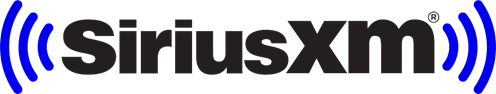 SiriusXM to Launch Special Series Highlighting the People and Stories Behind the Historic Rebuilding of the New World Trade Center“Top of the World” will premiere July 6 on Business Radio channel 132, as the 11-part weekly series builds towards the 20th anniversary of 9/11Produced by MuddHouse Media, the series will feature WTC developer Larry Silverstein, WTC Master Planner Daniel Libeskind, former New York City Mayor Michael Bloomberg and othersNEW YORK – June 29, 2021 – SiriusXM today announced the launch of Top of the World: Lessons from Rebuilding the World Trade Center, an 11-part series featuring the people at the heart of the historic rebuilding of the new World Trade Center. The special programming will premiere July 6 on Business Radio channel 132, and will broadcast for 11 consecutive weeks in the lead-up to the 20th anniversary of the 9/11 attacks.Each week Top of the World will explore the rebuilding through the eyes of those at the center of the action. These individuals will share lessons learned from the recovery after 9/11, the challenges Downtown Manhattan has faced throughout the last two decades, and the insights they’ve gathered about how the city and the country can better recover and rebuild after the pandemic.Among the major figures featured throughout the series are World Trade Center developer Larry Silverstein; former New York City Mayor Michael Bloomberg; WTC Master Planner Daniel Libeskind; National 9/11 Memorial architect Michael Arad; the architects and engineers behind the new World Trade Center office towers; Downtown Manhattan business and community leaders; the artists, filmmakers and photographers who have captured and documented the historic rebuilding effort; and many more. Celebrity interviews offering support for the revitalization of Lower Manhattan will be interspersed throughout the series, as well.“Rebuilding the World Trade Center has been - and continues to be - the passion of my life,” said Larry A. Silverstein, Chairman, Silverstein Properties. “As we approach the 20th anniversary of the 9/11 attacks, it is important to reflect on our collective mission to restore, revitalize, and re-invent Downtown Manhattan, and examine how the lessons we learned can inform our response to the devastation wrought by the tragedy of the pandemic.”Top of the World will premiere on Business Radio at 7:00pm ET on July 6, with all episodes becoming available as podcasts on Pandora and Stitcher on September 6. The special series was created in collaboration with Silverstein Properties and MuddHouse Media. Click here to watch a trailer, see photos, and find out more details about the new special.The episodes include: Larry Silverstein, World Trade Center developerLarry Silverstein purchased the Twin Towers at the age of 70 on July 24, 2001, only to see the complex destroyed in the 9/11 terror attacks. He has devoted the rest of his life to rebuilding the Trade Center. Despite many major obstacles over the past two decades, he has convinced some of the world’s leading companies to move into his new office buildings, and helped transform Lower Manhattan into a vibrant live-work neighborhood. A year into the pandemic that has temporarily brought the neighborhood, the city and the country to a halt, Silverstein reflects on his experience, and the road to recovery for New York and the nation.Daniel Libeskind, WTC Master Plan architectHow do you rebuild a city within a city after the devastation of the worst terror attacks on American soil? Architect Daniel Libeskind won a star-studded international competition to lead the design process for the world’s most emotionally charged site. He talks about what inspired him as a young immigrant to the United States, the enormous challenges he faced, the magnificent place he created, and how it can help shape the future of cities in a post-pandemic world.New York City Mayor Michael BloombergMichael Bloomberg was sworn in as Mayor of New York City just four months after 9/11, and for the next 12 years, he oversaw much of the area’s and the city’s remarkable recovery. He was one of the earliest proponents of Downtown’s transformation from a 9-5 business center into a vibrant mixed-use 24/7 neighborhood. Mayor Bloomberg shares his thoughts on how the city can recover from the pandemic, and the lessons we can draw from the World Trade Center rebuilding.Mary Ann Tighe, CEO of CBRE’s New York Tri-State RegionOver 15 million square feet of New York’s newest office space were destroyed on 9/11, forcing a mass exodus of office tenants from Downtown to other parts of the city. Mary Ann Tighe talks about what it took to convince companies to return to the new World Trade Center, and how the area became the media, communications and technology capital of New York, home to Condé Nast, Spotify and Uber, as well as luxury brands including Moet Hennessy and Diageo. She discusses the future of office space after more than a year of working remotely, and what the recovery from the pandemic means for the World Trade Center, Downtown Manhattan and cities across America.Sean Johnson, Carlos Valverde, and Duan He, 3 WTC project executives; Michiko Ashida, 4 WTC design director The people who built the new office towers for Larry Silverstein offer a behind-the-scenes look at the design, engineering and construction challenges of overseeing 3,000 daily construction workers build a $20 billion project in the heart of America’s oldest and most iconic business district. They discuss the sustainable design and security features in the new buildings, and how their work inspired high-rise design and construction all over the world.Jessica Lappin and Catherine McVay HughesJessica Lappin, President of the Alliance for Downtown New York, and Catherine McVay Hughes, a 33-year resident of Lower Manhattan and former chair of Manhattan Community Board One discuss their experience living and working in Lower Manhattan as their community recovered from the 9/11 attacks. They talk about the challenges of attracting new companies, businesses, residents and visitors back to the area, and offer insight on how Downtown can recover from the pandemic, and once again become one of the most popular, successful 24/7, mixed-use neighborhoods in the country.Joe Woolhead, WTC photographer, “Once More to the Sky,” Judith Dupré, author, “One World Trade Center,” Mike Marcucci, producer, “16 Acres,” Grace Capobianco, publisher, “Downtown” magazineAs the unofficial chroniclers of the World Trade Center rebuilding, Joe Woolhead, Judith Dupré and Mike Marcucci talk about the obstacles and highlights of documenting - through film, photography and books - the 16-acre site on a daily basis over the past 20 years, and what is next for New York City. They are joined by Grace Capobianco who has been reporting on the rebirth of Lower Manhattan for 20 years.Leslie Koch, President, Perelman Center for the Performing ArtsLeslie Koch offers a guided tour of the under-construction performing arts center, which will be the next building to open at the WTC site. She discusses the importance of arts and culture to Lower Manhattan and to a city that is just now beginning to recover from the pandemic. We witness the very first musical performance in the new building with violinist Gregory Harrington and cellist Eleanor Norton.Kerry Irvine, Joohee Park, Lady Aiko, Risa Boogie, Cristina Martinez, Komikka PattonBefore any companies moved into the new World Trade Center towers, a small group of artists set up makeshift studios in raw space overlooking the site. From this rare perch, they began to capture and document the massive construction project below. These artists tell their personal stories of passion, hope, renewal and perseverance from their studios in the sky, and the important role that art and creativity continues to play in Lower Manhattan.Robert Whitlock, KPF; Maria Masi, Brookfield Properties; Marty Burger, Silverstein Properties; Dawanna Williams, Dabar Development PartnersArchitect Robert Whitlock, and developers Maria Masi, Marty Burger and Dawanna Williams talk about 5 WTC, the only residential tower proposed for the WTC site. Featuring 1,325 apartments, including 330 that will be permanently affordable, this will be the country’s most significant and anticipated energy efficient and sustainable apartment building when it opens in 2026. Michael Arad, 9/11 Memorial architectHow do you create a place of remembrance in the heart of a bustling city? Michael Arad was a young, unknown architect when he beat out 5,200 others to win a competition to design the National 9/11 Memorial at the World Trade Center. He talks about what inspired him, changes he was forced to make to his design, the opening of the Memorial on the 10th anniversary of 9/11, and his thoughts on a national memorial to the victims of Covid-19.Video and audio trailers, and photos can be found here:# # #About MuddHouse MediaMuddHouse Media is a company composed of diversified knowledge and skill sets, specializing in the most niche and mainstream facets of science, sports, comedy, lifestyles and culture, music and art, business, entrepreneurship, and much more. MuddHouse Media combines niche expertise to create compelling, engaging and appealing storytelling. It presents the most passionate individuals discussing the subjects they live for, with people who either share their zest or can offer a novel or unique take or opinion on the subject. Its offering includes full-service production of original podcasts, corporate podcasts, and media and scripted podcast series. MuddHouse Media original series include “Being American,” with former Massachusetts Governor Deval Patrick; “Tanya’s Table,” with chef Tanya Holland; “Holding Court,” with tennis analyst and former professional player Patrick McEnroe; and “Saints, Sinners and Serial Killers,” hosted by New York Times best-selling authors Casey Sherman and Dave Wedge. MuddHouse Media has created podcasts for leaders in their fields including “The Sound Experience” with Panasonic Automotive, “Bring Out the Talent” with The Training Associates, and Bruker Industries. Like us on Facebook, follow us on Instagram, like us on Twitter, connect with us on LinkedIn. For more information, visit us at www.muddhousemedia.com.About Silverstein PropertiesSilverstein Properties is a privately held, full-service real estate development, investment and management firm based in New York. Founded in 1957 by Chairman Larry Silverstein, the company has developed, owned and managed more than 40 million square feet of commercial, residential, retail and hotel space. Recent projects include 7 World Trade Center, the first LEED-certified office tower in New York City (2006), 4 World Trade Center (2013), Four Seasons Walt Disney Resort (2014), the Four Seasons Downtown and 30 Park Place (2016), One West End (2017), and 3 World Trade Center (2018). For further information on Silverstein Properties, please visit www.silversteinproperties.com or www.wtc.com.About SiriusXMSirius XM Holdings Inc. (NASDAQ: SIRI) is the leading audio entertainment company in North America, and the premier programmer and platform for subscription and digital advertising-supported audio products. Pandora, a subsidiary of SiriusXM, is the largest ad-supported audio entertainment streaming service in the U.S. SiriusXM’s properties, which include Pandora and leading podcast company Stitcher, reach more than 150 million listeners, the largest addressable audience in the U.S., across all categories of digital audio – music, sports, talk, and podcasts. SiriusXM's acquisitions of Stitcher and Simplecast, alongside industry-leading ad tech company AdsWizz, make it a leader in podcast hosting, production, distribution, analytics and monetization. SiriusXM, through Sirius XM Canada Holdings, Inc., also offers satellite radio and audio entertainment in Canada. In addition to its audio entertainment businesses, SiriusXM offers connected vehicle services to automakers. For more about SiriusXM, please go to: www.siriusxm.com.This communication contains "forward-looking statements" within the meaning of the Private Securities Litigation Reform Act of 1995. Such statements include, but are not limited to, statements about future financial and operating results, our plans, objectives, expectations and intentions with respect to future operations, products and services; and other statements identified by words such as "will likely result," "are expected to," "will continue," "is anticipated," "estimated," "believe," "intend," "plan," "projection," "outlook" or words of similar meaning. Such forward-looking statements are based upon the current beliefs and expectations of our management and are inherently subject to significant business, economic and competitive uncertainties and contingencies, many of which are difficult to predict and generally beyond our control. Actual results and the timing of events may differ materially from the results anticipated in these forward-looking statements.The following factors, among others, could cause actual results and the timing of events to differ materially from the anticipated results or other expectations expressed in the forward-looking statements:  the COVID-19 pandemic is adversely impacting our business; we face substantial competition and that competition is likely to increase over time; our efforts to attract and retain subscribers and listeners, or convert listeners into subscribers, which may not be successful, and may adversely affect our business; we engage in extensive marketing efforts and the continued effectiveness of those efforts is an important part of our business; we rely on third parties for the operation of our business, and the failure of third parties to perform could adversely affect our business; we may not realize the benefits of acquisitions and other strategic investments and initiatives; a substantial number of our Sirius XM subscribers periodically cancel their subscriptions and we cannot predict how successful we will be at retaining customers; our ability to profitably attract and retain subscribers to our Sirius XM service as our marketing efforts reach more price-sensitive consumers is uncertain; our business depends in large part on the auto industry; failure of our satellite would significantly damage our business; our Sirius XM service may experience harmful interference from wireless operations; our Pandora ad-supported business has suffered a substantial and consistent loss of monthly active users, which may adversely affect our Pandora business; our failure to convince advertisers of the benefits of our Pandora ad-supported service could harm our business; if we are unable to maintain revenue growth from our advertising products, particularly in mobile advertising, our results of operations will be adversely affected; changes in mobile operating systems and browsers may hinder our ability to sell advertising and market our services; if we fail to accurately predict and play music, comedy or other content that our Pandora listeners enjoy, we may fail to retain existing and attract new listeners; privacy and data security laws and regulations may hinder our ability to market our services, sell advertising and impose legal liabilities; consumer protection laws and our failure to comply with them could damage our business; failure to comply with FCC requirements could damage our business; if we fail to protect the security of personal information about our customers, we could be subject to costly government enforcement actions and private litigation and our reputation could suffer; interruption or failure of our information technology and communications systems could impair the delivery of our service and harm our business; the market for music rights is changing and is subject to significant uncertainties; our Pandora services depend upon maintaining complex licenses with copyright owners, and these licenses contain onerous terms; the rates we must pay for “mechanical rights” to use musical works on our Pandora service have increased substantially and these new rates may adversely affect our business; our use of pre-1972 sound recordings on our Pandora service could result in additional costs; failure to protect our intellectual property or actions by third parties to enforce their intellectual property rights could substantially harm our business and operating results; some of our services and technologies may use “open source” software, which may restrict how we use or distribute our services or require that we release the source code subject to those licenses; rapid technological and industry changes and new entrants could adversely impact our services; we have a significant amount of indebtedness, and our debt contains certain covenants that restrict our operations; we are a “controlled company” within the meaning of the NASDAQ listing rules and, as a result, qualify for, and rely on, exemptions from certain corporate governance requirements; while we currently pay a quarterly cash dividend to holders of our common stock, we may change our dividend policy at any time; and our principal stockholder has significant influence, including over actions requiring stockholder approval, and its interests may differ from the interests of other holders of our common stock; if we are unable to attract and retain qualified personnel, our business could be harmed; our facilities could be damaged by natural catastrophes or terrorist activities; the unfavorable outcome of pending or future litigation could have an adverse impact on our operations and financial condition; we may be exposed to liabilities that other entertainment service providers would not customarily be subject to; and our business and prospects depend on the strength of our brands. Additional factors that could cause our results to differ materially from those described in the forward-looking statements can be found in our Annual Report on Form 10-K for the year ended December 31, 2020, which is filed with the Securities and Exchange Commission (the "SEC") and available at the SEC's Internet site (http://www.sec.gov). The information set forth herein speaks only as of the date hereof, and we disclaim any intention or obligation to update any forward looking statements as a result of developments occurring after the date of this communication.Media contact for Silverstein Properties: Dara McQuillandmcquillan@silvprop.com212-551-7352Media contacts for SiriusXM:Danielle LynnDanielle.Lynn@siriusxm.com Chelsea KaufmanChelsea.Kaufman@siriusxm.com 